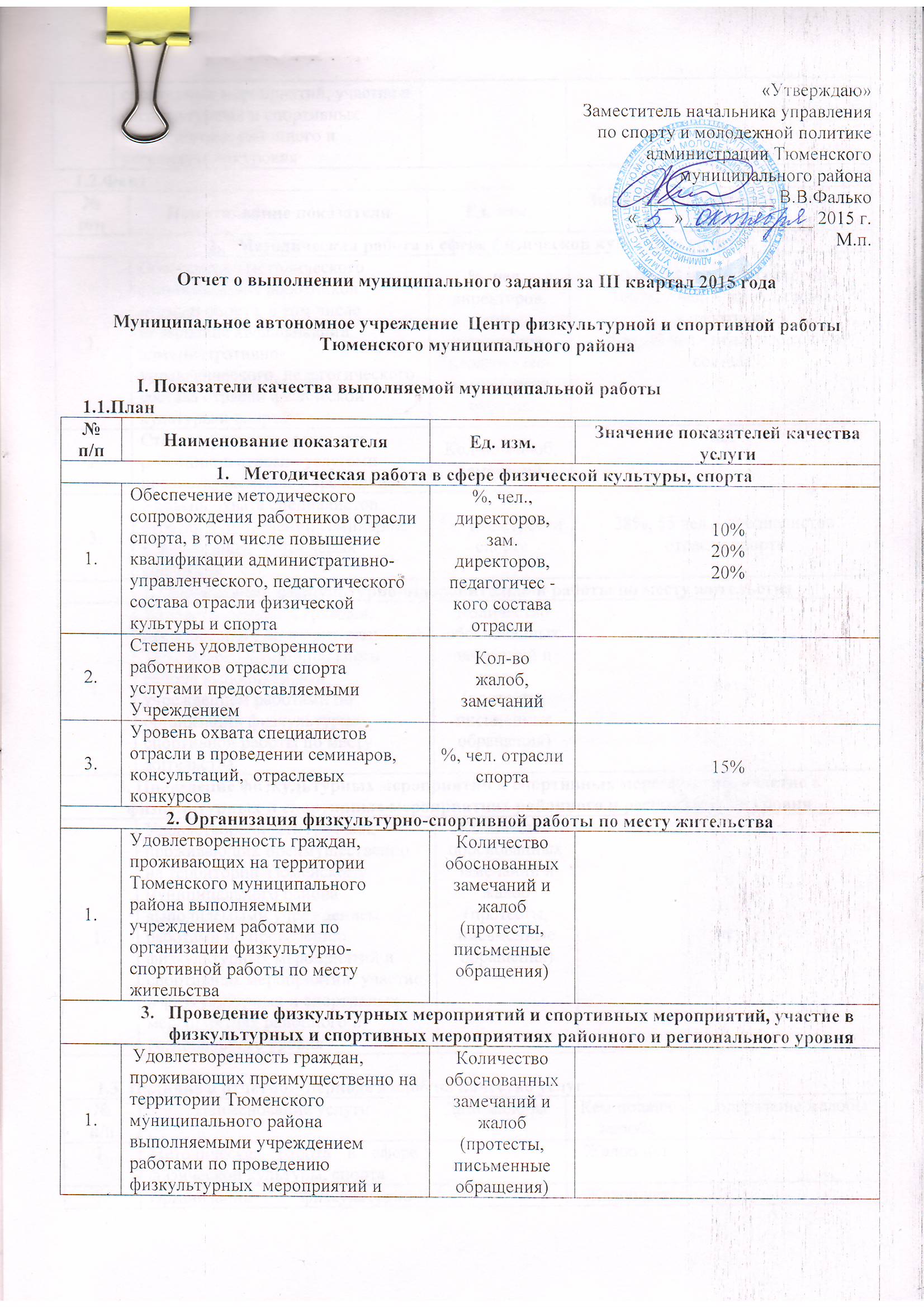 1.2.Факт1.3. Наличие в отчетном периоде жалоб на качество услуг1.4. Наличие в отчетном периоде замечаний к качеству услуг со стороны контролирующих органов2.Объем оказываемой услуги (выполняемой работы) в натуральных показателях2.1.План2.2.Факт3. Характеристика оказываемых услуг– отсутствует4. Характеристика факторов, повлиявших на отклонение фактических результатов выполнения задания от запланированных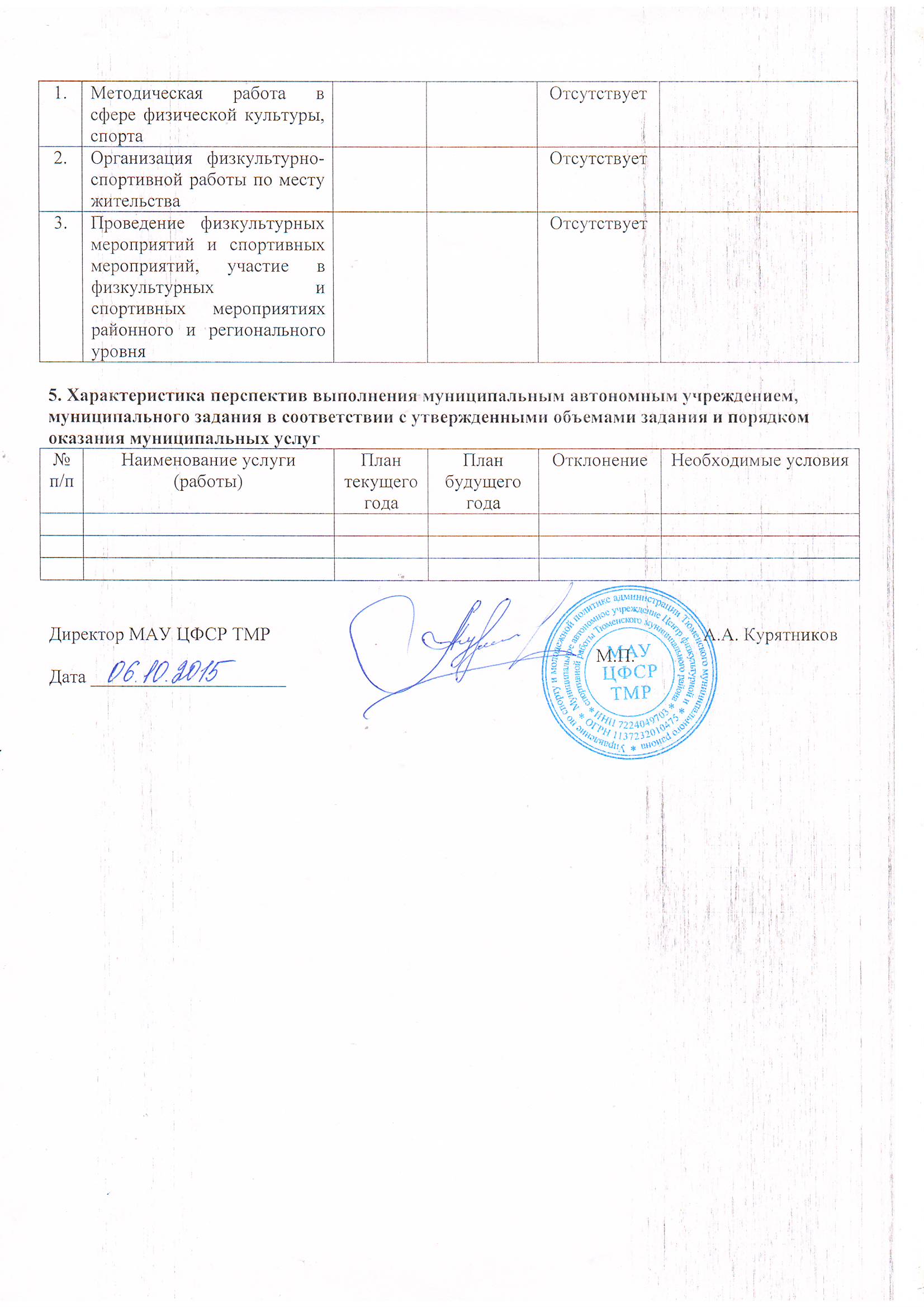 спортивных мероприятий, участие в физкультурных и спортивных мероприятиях районного и регионального уровня№п/пНаименование показателяЕд. изм.Значение показателей качества услугиМетодическая работа в сфере физической культуры, спортаМетодическая работа в сфере физической культуры, спортаМетодическая работа в сфере физической культуры, спортаМетодическая работа в сфере физической культуры, спорта1.Обеспечение методического сопровождения работников отрасли спорта, в том числе повышение квалификации административно-управленческого, педагогического состава отрасли физической культуры и спорта%, чел.,директоров,зам. директоров,педагогичес-кого состава отрасли100%, 14 чел. – директоров;100%, 7 чел. – заместителей директоров, 29%, 34 чел.- педагогического состава2.Степень удовлетворенности работников отрасли услугами предоставляемыми УчреждениемКол-во жалоб,замечанийнет3.Уровень охвата специалистов отрасли в проведении семинаров, консультаций,  отраслевых конкурсов%, чел. отрасли спорта38%, 55 чел. - специалистовотрасли спорта2. Организация физкультурно-оздоровительной работы по месту жительства2. Организация физкультурно-оздоровительной работы по месту жительства2. Организация физкультурно-оздоровительной работы по месту жительства2. Организация физкультурно-оздоровительной работы по месту жительства1.Удовлетворенность граждан, проживающих на территории Тюменского муниципального района выполняемыми учреждением работами по организации физкультурно-спортивной работы по месту жительстваКоличество обоснованных замечаний и жалоб (протесты, письменные обращения)нет3. Проведение физкультурных мероприятий и спортивных мероприятий, участие в физкультурных и спортивных мероприятиях районного и регионального уровня3. Проведение физкультурных мероприятий и спортивных мероприятий, участие в физкультурных и спортивных мероприятиях районного и регионального уровня3. Проведение физкультурных мероприятий и спортивных мероприятий, участие в физкультурных и спортивных мероприятиях районного и регионального уровня3. Проведение физкультурных мероприятий и спортивных мероприятий, участие в физкультурных и спортивных мероприятиях районного и регионального уровня1.Удовлетворенность граждан, проживающих преимущественно на территории Тюменского муниципального района выполняемыми учреждением работами по проведению физкультурных мероприятий и спортивных мероприятий, участие в физкультурных и спортивных мероприятиях районного и регионального уровняКоличество обоснованных замечаний и жалоб (протесты, письменные обращения)нет№ п/пНаименование услугиДата жалобыКем подана  жалобаСодержание жалобы1.Методическая работа в сфере физической культуры, спорта Жалоб нет2.Организация физкультурно-спортивной работы по месту жительстваЖалоб нет3.Проведение физкультурных мероприятий и спортивных мероприятий, участие в физкультурных и спортивных мероприятиях районного и регионального уровняЖалоб нет№ п/пНаименование услугиДата Контролирующий орган и дата проверкиСодержание замечания1.Методическая работа в сфере физической культуры, спорта-2.Организация физкультурно-спортивной работы по месту жительства-3.Проведение физкультурных мероприятий и спортивных мероприятий, участие в физкультурных и спортивных мероприятиях районного и регионального уровня-№ п/п№ п/пНаименование показателяНаименование показателяЕдиница измеренияЗначение показателей объема муниципальной услуги за отчетный периодЗначение показателей объема муниципальной услуги за отчетный периодЗначение показателей объема муниципальной услуги по месяцамЗначение показателей объема муниципальной услуги по месяцамЗначение показателей объема муниципальной услуги по месяцамЗначение показателей объема муниципальной услуги по месяцамЗначение показателей объема муниципальной услуги по месяцамЗначение показателей объема муниципальной услуги по месяцамЗначение показателей объема муниципальной услуги по месяцам№ п/п№ п/пНаименование показателяНаименование показателяЕдиница измеренияЗначение показателей объема муниципальной услуги за отчетный периодЗначение показателей объема муниципальной услуги за отчетный периодиюльиюльавгуставгустсентябрьсентябрьсентябрь1.Методическая работа в сфере физической культуры, спорта1.Методическая работа в сфере физической культуры, спорта1.Методическая работа в сфере физической культуры, спорта1.Методическая работа в сфере физической культуры, спорта1.Методическая работа в сфере физической культуры, спорта1.Методическая работа в сфере физической культуры, спорта1.Методическая работа в сфере физической культуры, спорта1.Методическая работа в сфере физической культуры, спорта1.Методическая работа в сфере физической культуры, спорта1.Методическая работа в сфере физической культуры, спорта1.Методическая работа в сфере физической культуры, спорта1.Методическая работа в сфере физической культуры, спорта1.Методическая работа в сфере физической культуры, спорта1.Методическая работа в сфере физической культуры, спорта1.1.Обеспечение методического сопровождения работников отрасли спорта, в том числе   повышение квалификации административно-управленческого, педагогического состава отрасли физической культуры и спортаОбеспечение методического сопровождения работников отрасли спорта, в том числе   повышение квалификации административно-управленческого, педагогического состава отрасли физической культуры и спорта%, чел.,директоров,зам. директоров,педагогичес-кого состава отрасли100%, 14 чел. – директоров;100%, 7 чел. – заместителей директоров, 29%, 34 чел.- педагогического состава86%, 12 чел.- директоров;29%, 2 чел. – зам. директора; 8%, 10 чел. – инструкторов-методистов86%, 12 чел.- директоров;29%, 2 чел. – зам. директора; 8%, 10 чел. – инструкторов-методистов86%, 12 чел.- директоров;29%, 2 чел. – зам. директора; 8%, 10 чел. – инструкторов-методистов100%, 14 чел.- директоров100%, 7 чел.- зам. директора;12% , 14 чел. – инструкторов-методистов100%, 14 чел.- директоров100%, 7 чел.- зам. директора;12% , 14 чел. – инструкторов-методистов100%, 14 чел.- директоров100%, 7 чел.- зам. директора;12% , 14 чел. – инструкторов-методистов64%, 9 чел. – директоров57%, 4 чел.- зам. директоров8%, 10 чел. инструкторов-методистов тренеров-преподавателей64%, 9 чел. – директоров57%, 4 чел.- зам. директоров8%, 10 чел. инструкторов-методистов тренеров-преподавателей2.2.Уровень охвата специалистов отрасли в проведении семинаров, консультаций,  отраслевых конкурсовУровень охвата специалистов отрасли в проведении семинаров, консультаций,  отраслевых конкурсов %, чел. отрасли спорта38%, 55 чел. - специалистовотрасли спорта24%, 17 чел. - специалистовотрасли спорта24%, 17 чел. - специалистовотрасли спорта24%, 17 чел. - специалистовотрасли спорта35%, 24 чел. - специалистовотрасли спорта35%, 24 чел. - специалистовотрасли спорта35%, 24 чел. - специалистовотрасли спорта23%, 16 чел. - специалистовотрасли спорта23%, 16 чел. - специалистовотрасли спорта2.  Организация физкультурно-спортивной работы по месту жительства2.  Организация физкультурно-спортивной работы по месту жительства2.  Организация физкультурно-спортивной работы по месту жительства2.  Организация физкультурно-спортивной работы по месту жительства2.  Организация физкультурно-спортивной работы по месту жительства2.  Организация физкультурно-спортивной работы по месту жительства2.  Организация физкультурно-спортивной работы по месту жительства2.  Организация физкультурно-спортивной работы по месту жительства2.  Организация физкультурно-спортивной работы по месту жительства2.  Организация физкультурно-спортивной работы по месту жительства2.  Организация физкультурно-спортивной работы по месту жительства2.  Организация физкультурно-спортивной работы по месту жительства2.  Организация физкультурно-спортивной работы по месту жительства2.  Организация физкультурно-спортивной работы по месту жительства1.1.1.Обеспечение работы инструкторов - методистов1.1.1.1.1.1.Доля населения, систематически занимающихся физической культурой и спортом%1.1.1.1.1.1.1.1.1.Княжевское МО%31,631,632,632,632,632,632,632,632,61.1.2.1.1.2.1.1.2.Мулашинское МО%40,140,144,544,544,544,544,544,544,51.1.3.1.1.3.1.1.3.Онохинское МО%34,634,635,635,635,635,635,635,635,61.21.21.2Доля населения, систематически занимающихся физической культурой и спортом по месту жительства%1.2.1.1.2.1.1.2.1.Княжевское МО%20,720,722,322,322,322,322,322,322,31.2.2.1.2.2.1.2.2.Мулашинское МО%27,127,127,327,327,327,327,327,327,31.2.3.1.2.3.1.2.3.Онохинское МО%20,320,320,320,320,320,320,320,320,31.31.31.3Удельный вес лиц с ограниченными возможностями здоровья и инвалидов, систематически занимающихся физической культурой и спортом, в общей численности данной категории1.3.1.1.3.1.1.3.1.Княжевское МО10,210,210,210,210,210,210,210,210,21.3.2.1.3.2.1.3.2.Мулашинское МО10,210,210,210,210,210,210,210,210,21.3.3.1.3.3.1.3.3.Онохинское МО12,012,012,012,012,012,012,012,012,01.4.1.4.1.4.Доля спортсменов, выполнивших массовые разряды норматив 1 разряда, КМС, МС, МСМК, ЗМС1.4.1.1.4.1.1.4.1.Княжевское МО3300000001.4.2.1.4.2.1.4.2.Мулашинское МО3300000001.4.3.1.4.3.1.4.3.Онохинское МО880,50,50,50,50,50,501.51.51.5Доля граждан занимающихся физической культурой и спортом по месту работы, в общей численности населения занятого в экономике%1.5.1.1.5.1.1.5.1.Княжевское МО%10,0310,0310,0310,0310,0310,0310,0310,0310,031.5.2.1.5.2.1.5.2.Мулашинское МО%10,0310,0310,0310,0310,0310,0310,0310,0310,031.5.3.1.5.3.1.5.3.Онохинское МО%11,811,811,811,811,811,811,811,811,82.2.2.Обеспечить организацию проведения и проведение физкультурных и спортивных мероприятий по месту жительствачел.12000120008198199689689689689113.3.3.Организовать работу по повышению квалификации тренеров-преподавателей, инструкторов - методистов, проведению отраслевых совещаний, мастер-классов с участием ведущих тренеров по видам спорта Тюменского муниципального района, Тюменской области,  Уральского федерального округа, обмен опытом работы%5050881212121284.4.4.Распоряжение администрации Тюменского муниципального района от 11 июня 2015 №1638-ро «О направлении средств»Чел.161622222233. Проведение физкультурных мероприятий и спортивных мероприятий, участие в физкультурных и спортивных мероприятиях районного и регионального уровня3. Проведение физкультурных мероприятий и спортивных мероприятий, участие в физкультурных и спортивных мероприятиях районного и регионального уровня3. Проведение физкультурных мероприятий и спортивных мероприятий, участие в физкультурных и спортивных мероприятиях районного и регионального уровня3. Проведение физкультурных мероприятий и спортивных мероприятий, участие в физкультурных и спортивных мероприятиях районного и регионального уровня3. Проведение физкультурных мероприятий и спортивных мероприятий, участие в физкультурных и спортивных мероприятиях районного и регионального уровня3. Проведение физкультурных мероприятий и спортивных мероприятий, участие в физкультурных и спортивных мероприятиях районного и регионального уровня3. Проведение физкультурных мероприятий и спортивных мероприятий, участие в физкультурных и спортивных мероприятиях районного и регионального уровня3. Проведение физкультурных мероприятий и спортивных мероприятий, участие в физкультурных и спортивных мероприятиях районного и регионального уровня3. Проведение физкультурных мероприятий и спортивных мероприятий, участие в физкультурных и спортивных мероприятиях районного и регионального уровня3. Проведение физкультурных мероприятий и спортивных мероприятий, участие в физкультурных и спортивных мероприятиях районного и регионального уровня3. Проведение физкультурных мероприятий и спортивных мероприятий, участие в физкультурных и спортивных мероприятиях районного и регионального уровня3. Проведение физкультурных мероприятий и спортивных мероприятий, участие в физкультурных и спортивных мероприятиях районного и регионального уровня3. Проведение физкультурных мероприятий и спортивных мероприятий, участие в физкультурных и спортивных мероприятиях районного и регионального уровня3. Проведение физкультурных мероприятий и спортивных мероприятий, участие в физкультурных и спортивных мероприятиях районного и регионального уровня1.Обеспечить организацию проведения и проведение Всероссийских соревнований по уличному баскетболу «Оранжевыймяч»Обеспечить организацию проведения и проведение Всероссийских соревнований по уличному баскетболу «Оранжевыймяч»Обеспечить организацию проведения и проведение Всероссийских соревнований по уличному баскетболу «Оранжевыймяч»чел.3503507797797797797792.Обеспечить участие сборной команды Тюменского муниципального района в туристическом слете среди лиц с ограниченными физическими возможностями «Робинзонада 2015»Обеспечить участие сборной команды Тюменского муниципального района в туристическом слете среди лиц с ограниченными физическими возможностями «Робинзонада 2015»Обеспечить участие сборной команды Тюменского муниципального района в туристическом слете среди лиц с ограниченными физическими возможностями «Робинзонада 2015»чел.999   3.Обеспечить участие сборной команды Тюменского муниципального района в Чемпионате Тюменской области по футболу среди взрослых командОбеспечить участие сборной команды Тюменского муниципального района в Чемпионате Тюменской области по футболу среди взрослых командОбеспечить участие сборной команды Тюменского муниципального района в Чемпионате Тюменской области по футболу среди взрослых командчел.15151515151515154.Обеспечить участие сборной команды Тюменского муниципального района в Чемпионате Тюменской области по футболу среди ветеранов Обеспечить участие сборной команды Тюменского муниципального района в Чемпионате Тюменской области по футболу среди ветеранов Обеспечить участие сборной команды Тюменского муниципального района в Чемпионате Тюменской области по футболу среди ветеранов чел.15151515151515155.Обеспечить организацию проведения и проведение Чемпионата  Тюменского муниципального района по футболуОбеспечить организацию проведения и проведение Чемпионата  Тюменского муниципального района по футболуОбеспечить организацию проведения и проведение Чемпионата  Тюменского муниципального района по футболучел.1501501201201201201201201206.Обеспечить организацию проведения Дня физкультурникаОбеспечить организацию проведения Дня физкультурникаОбеспечить организацию проведения Дня физкультурникачел.808085858585857.Обеспечить участие сборной команды Тюменского муниципального района IX детско-юношеской Спартакиады инвалидов ТО среди детейОбеспечить участие сборной команды Тюменского муниципального района IX детско-юношеской Спартакиады инвалидов ТО среди детейОбеспечить участие сборной команды Тюменского муниципального района IX детско-юношеской Спартакиады инвалидов ТО среди детейчел.1010108.Обеспечить организацию проведения и проведение Всероссийских соревнований «Кросс наций»Обеспечить организацию проведения и проведение Всероссийских соревнований «Кросс наций»Обеспечить организацию проведения и проведение Всероссийских соревнований «Кросс наций»чел.1650165016509.Обеспечить организацию проведения и проведение IV Спартакиады органов местного самоуправления Тюменского муниципального районаОбеспечить организацию проведения и проведение IV Спартакиады органов местного самоуправления Тюменского муниципального районаОбеспечить организацию проведения и проведение IV Спартакиады органов местного самоуправления Тюменского муниципального районачел.4504508110.Обеспечить организацию проведения и проведение Чемпионата района по городошному спортуОбеспечить организацию проведения и проведение Чемпионата района по городошному спортуОбеспечить организацию проведения и проведение Чемпионата района по городошному спортучел.181818№ п/пНаименование показателяЕдиница измеренияЕдиница измеренияЗначение показателей объема муниципальной услуги за отчетный периодЗначение показателей объема муниципальной услуги за отчетный периодЗначение показателей объема муниципальной услуги по месяцамЗначение показателей объема муниципальной услуги по месяцамЗначение показателей объема муниципальной услуги по месяцамЗначение показателей объема муниципальной услуги по месяцамЗначение показателей объема муниципальной услуги по месяцамЗначение показателей объема муниципальной услуги по месяцамЗначение показателей объема муниципальной услуги по месяцамЗначение показателей объема муниципальной услуги по месяцамЗначение показателей объема муниципальной услуги по месяцамЗначение показателей объема муниципальной услуги по месяцам№ п/пНаименование показателяЕдиница измеренияЕдиница измеренияЗначение показателей объема муниципальной услуги за отчетный периодЗначение показателей объема муниципальной услуги за отчетный периодиюль июль августавгуставгуставгустсентябрьсентябрьсентябрьсентябрь1. Методическая работа в сфере физической культуры, спорта1. Методическая работа в сфере физической культуры, спорта1. Методическая работа в сфере физической культуры, спорта1. Методическая работа в сфере физической культуры, спорта1. Методическая работа в сфере физической культуры, спорта1. Методическая работа в сфере физической культуры, спорта1. Методическая работа в сфере физической культуры, спорта1. Методическая работа в сфере физической культуры, спорта1. Методическая работа в сфере физической культуры, спорта1. Методическая работа в сфере физической культуры, спорта1. Методическая работа в сфере физической культуры, спорта1. Методическая работа в сфере физической культуры, спорта1. Методическая работа в сфере физической культуры, спорта1. Методическая работа в сфере физической культуры, спорта1. Методическая работа в сфере физической культуры, спорта1. Методическая работа в сфере физической культуры, спорта1.Обеспечение методического сопровождения работников отрасли спорта, в том числе   повышение квалификации административно-управленческого, педагогического состава отрасли физической культуры и спортаОбеспечение методического сопровождения работников отрасли спорта, в том числе   повышение квалификации административно-управленческого, педагогического состава отрасли физической культуры и спорта%, чел.,директоров,зам. директоров,педагогичес-кого состава отрасли100%, 14 чел. – директоров;100%, 7 чел. – заместителей директоров, 29%, 34 чел.- педагогического состава100%, 14 чел. – директоров;100%, 7 чел. – заместителей директоров, 29%, 34 чел.- педагогического состава100%, 14 чел. – директоров;100%, 7 чел. – заместителей директоров, 29%, 34 чел.- педагогического состава86%, 12 чел.- директоров29%, 2 чел. – зам. директора; 8%, 10 чел. – инструкторов-методистов86%, 12 чел.- директоров29%, 2 чел. – зам. директора; 8%, 10 чел. – инструкторов-методистов86%, 12 чел.- директоров29%, 2 чел. – зам. директора; 8%, 10 чел. – инструкторов-методистов100%, 14 чел.- директоров100%, 7 чел.- зам. директора;12% , 14 чел. – инструкторов-методистов100%, 14 чел.- директоров100%, 7 чел.- зам. директора;12% , 14 чел. – инструкторов-методистов64%, 9 чел. – директоров57%, 4 чел.- зам. директоров8%, 10 чел. инструкторов-методистов тренеров-преподавателей64%, 9 чел. – директоров57%, 4 чел.- зам. директоров8%, 10 чел. инструкторов-методистов тренеров-преподавателей64%, 9 чел. – директоров57%, 4 чел.- зам. директоров8%, 10 чел. инструкторов-методистов тренеров-преподавателей64%, 9 чел. – директоров57%, 4 чел.- зам. директоров8%, 10 чел. инструкторов-методистов тренеров-преподавателей1.1.Организация и проведение консультаций:Организация и проведение консультаций:%, чел.,директоров,зам. директоров,педагогичес-кого состава отрасли1.1.1.Порядок заполнения журналов по спортплощадкеПорядок заполнения журналов по спортплощадке%, чел.,директоров,зам. директоров,педагогичес-кого состава отрасли---3%, 3 чел. – инструктор-методист3%, 3 чел. – инструктор-методист3%, 3 чел. – инструктор-методист----------1.1.2.Порядок государственной регистрации изменений, вносимых в учредительные документыПорядок государственной регистрации изменений, вносимых в учредительные документы%, чел.,директоров,зам. директоров,педагогичес-кого состава отрасли---7%, 1 чел. – директор7%, 1 чел. – директор7%, 1 чел. – директор------1.1.3.Порядок организации и проведения закупки на право заключения договора на газоснабжение объектов учрежденияПорядок организации и проведения закупки на право заключения договора на газоснабжение объектов учреждения%, чел.,директоров,зам. директоров,педагогичес-кого состава отрасли---7%, 1 чел. – директор7%, 1 чел. – директор7%, 1 чел. – директор------1.1.4.Организация и предоставление платных услуг получателям услугОрганизация и предоставление платных услуг получателям услуг%, чел.,директоров,зам. директоров,педагогичес-кого состава отрасли---7%, 1 чел. – директор7%, 1 чел. – директор7%, 1 чел. – директор------1.1.5.Порядок заключения договора на газоснабжение объектов учрежденияПорядок заключения договора на газоснабжение объектов учреждения%, чел.,директоров,зам. директоров,педагогичес-кого состава отрасли---7%, 1 чел. – директор7%, 1 чел. – директор7%, 1 чел. – директор------1.1.6.Порядок исполнения договора на газоснабжение объектов учрежденияПорядок исполнения договора на газоснабжение объектов учреждения%, чел.,директоров,зам. директоров,педагогичес-кого состава отрасли------7%, 1 чел. – директор7%, 1 чел. – директор----1.1.7.Порядок формирования перечня направлений деятельности учреждения по деятельности, приносящей доход, в Уставе учрежденияПорядок формирования перечня направлений деятельности учреждения по деятельности, приносящей доход, в Уставе учреждения%, чел.,директоров,зам. директоров,педагогичес-кого состава отрасли------7%, 1 чел. – директор7%, 1 чел. – директор----1.1.8.Порядок государственной регистрации изменений, вносимых в учредительные документыПорядок государственной регистрации изменений, вносимых в учредительные документы%, чел.,директоров,зам. директоров,педагогичес-кого состава отрасли------7%, 1 чел. – директор7%, 1 чел. – директор----1.1.9.Организация платных услуг в учрежденииОрганизация платных услуг в учреждении%, чел.,директоров,зам. директоров,педагогичес-кого состава отрасли14%,1 чел. – зам. директора14%,1 чел. – зам. директора1.1.10.Порядок формирования методики определения тарифов на дополнительные платные образовательные и иные услуги (работы), оказываемые (выполняемые) учреждением сверх установленного муниципального заданияПорядок формирования методики определения тарифов на дополнительные платные образовательные и иные услуги (работы), оказываемые (выполняемые) учреждением сверх установленного муниципального задания%, чел.,директоров,зам. директоров,педагогичес-кого состава отрасли------7%, 1 чел. – директор7%, 1 чел. – директор----1.1.11.Корректировка предпрофессиональной программы по баскетболуКорректировка предпрофессиональной программы по баскетболу%, чел.,директоров,зам. директоров,педагогичес-кого состава отрасли------14%,1 чел. – зам. директора14%,1 чел. – зам. директора----1.1.12.Перечень и содержание документов предоставляемых на областной конкур лучший инструктор-методист в сельской местностиПеречень и содержание документов предоставляемых на областной конкур лучший инструктор-методист в сельской местности%, чел.,директоров,зам. директоров,педагогичес-кого состава отрасли------1%, 1 чел. – инструктор-методист1%, 1 чел. – инструктор-методист----1.1.13.Порядок заключения эффективного контракта с работниками учреждения (порядок перехода на эффективный контракт)Порядок заключения эффективного контракта с работниками учреждения (порядок перехода на эффективный контракт)%, чел.,директоров,зам. директоров,педагогичес-кого состава отрасли--------7%, 1 чел. – директор7%, 1 чел. – директор7%, 1 чел. – директор7%, 1 чел. – директор1.1.14.Содержание  описательного отчета для участия в районном фестивале социально-педагогических идей «ПАСПОРТ-ГТО – 2015»Содержание  описательного отчета для участия в районном фестивале социально-педагогических идей «ПАСПОРТ-ГТО – 2015»%, чел.,директоров,зам. директоров,педагогичес-кого состава отрасли--------7%, 1 чел. – директор, 29 %, 2 чел. – зам. директора; 2%, 2 чел. – инструкторов-методистов7%, 1 чел. – директор, 29 %, 2 чел. – зам. директора; 2%, 2 чел. – инструкторов-методистов7%, 1 чел. – директор, 29 %, 2 чел. – зам. директора; 2%, 2 чел. – инструкторов-методистов7%, 1 чел. – директор, 29 %, 2 чел. – зам. директора; 2%, 2 чел. – инструкторов-методистов1.1.15.Организация в учреждении платных услугОрганизация в учреждении платных услуг%, чел.,директоров,зам. директоров,педагогичес-кого состава отрасли--------14%, 1 чел. – зам. директора14%, 1 чел. – зам. директора14%, 1 чел. – зам. директора14%, 1 чел. – зам. директора1.2.Содействие повышению квалификации и профессионального мастерства специалистов и руководящих работников отрасли: Содействие повышению квалификации и профессионального мастерства специалистов и руководящих работников отрасли: %, чел.,директоров,зам. директоров,педагогичес-кого состава отрасли1.2.1.Повышение мотивации к занятиям физической культурой средствами спортивных игр (семинар)Повышение мотивации к занятиям физической культурой средствами спортивных игр (семинар)%, чел.,директоров,зам. директоров,педагогичес-кого состава отрасли---79%, 11 чел. – директоров29%, 2 чел. – зам. директора;7%, 7 чел. – инструктор-методист79%, 11 чел. – директоров29%, 2 чел. – зам. директора;7%, 7 чел. – инструктор-методист79%, 11 чел. – директоров29%, 2 чел. – зам. директора;7%, 7 чел. – инструктор-методист------1.2.2.Порядок формирования номенклатуры дел в муниципальном учреждении (семинар)Порядок формирования номенклатуры дел в муниципальном учреждении (семинар)------36%, 5 чел. – директоров 14%, 1 чел. – зам. директора36%, 5 чел. – директоров 14%, 1 чел. – зам. директора----1.2.3.Подготовка документов на фестиваль социально-педагогических идей «ПА-СПОРТ-ГТО - 2015»Подготовка документов на фестиваль социально-педагогических идей «ПА-СПОРТ-ГТО - 2015»------57%, 8 чел. – директоров 71%, 5 чел. – зам. директоров 13%, 13чел. - инструкторов-методистов57%, 8 чел. – директоров 71%, 5 чел. – зам. директоров 13%, 13чел. - инструкторов-методистов----1.2.4.Ведомственный муниципальный контроль (семинар)Ведомственный муниципальный контроль (семинар)--------14%, 2 чел. – директоров; 14%, 1 чел. – заместитель директора; 8%, 8 чел. -  инструкторов-методистов14%, 2 чел. – директоров; 14%, 1 чел. – заместитель директора; 8%, 8 чел. -  инструкторов-методистов14%, 2 чел. – директоров; 14%, 1 чел. – заместитель директора; 8%, 8 чел. -  инструкторов-методистов14%, 2 чел. – директоров; 14%, 1 чел. – заместитель директора; 8%, 8 чел. -  инструкторов-методистов2.Уровень охвата специалистов отрасли в проведении семинаров, консультаций,  отраслевых конкурсовУровень охвата специалистов отрасли в проведении семинаров, консультаций,  отраслевых конкурсов %, чел. отрасли спорта49%, 71 чел. - специалистовотрасли спорта49%, 71 чел. - специалистовотрасли спорта49%, 71 чел. - специалистовотрасли спорта12%, 17 чел.  специалистовотрасли спорта12%, 17 чел.  специалистовотрасли спорта12%, 17 чел.  специалистовотрасли спорта20%, 29 чел.  специалистов отрасли спорта20%, 29 чел.  специалистов отрасли спорта31%, 45 чел.  специалистов отрасли спорта31%, 45 чел.  специалистов отрасли спорта31%, 45 чел.  специалистов отрасли спорта31%, 45 чел.  специалистов отрасли спорта2. Организация физкультурно-спортивной работы по месту жительства2. Организация физкультурно-спортивной работы по месту жительства2. Организация физкультурно-спортивной работы по месту жительства2. Организация физкультурно-спортивной работы по месту жительства2. Организация физкультурно-спортивной работы по месту жительства2. Организация физкультурно-спортивной работы по месту жительства2. Организация физкультурно-спортивной работы по месту жительства2. Организация физкультурно-спортивной работы по месту жительства2. Организация физкультурно-спортивной работы по месту жительства2. Организация физкультурно-спортивной работы по месту жительства2. Организация физкультурно-спортивной работы по месту жительства2. Организация физкультурно-спортивной работы по месту жительства2. Организация физкультурно-спортивной работы по месту жительства2. Организация физкультурно-спортивной работы по месту жительства2. Организация физкультурно-спортивной работы по месту жительства2. Организация физкультурно-спортивной работы по месту жительства1.Обеспечение работы инструкторов - методистов1.1.Доля населения, систематически занимающихся физической культурой и спортом%%1.1.1.Княжевское МО%%32,632,632,632,632,632,632,632,632,632,632,632,61.1.2.Мулашинское МО%%44,544,544,544,544,544,544,544,544,544,544,544,51.1.3.Онохинское МО%%35,635,635,635,635,635,635,635,635,635,635,635,61.2Доля населения, систематически занимающихся физической культурой и спортом по месту жительства%%1.2.1.Княжевское МО%%22,322,322,322,322,322,322,322,322,322,322,322,31.2.2.Мулашинское МО%%27,327,327,327,327,327,327,327,327,327,327,327,31.2.3.Онохинское МО%%21,121,121,121,121,121,121,121,121,121,121,121,11.3Удельный вес лиц с ограниченными возможностями здоровья и инвалидов, систематически занимающихся физической культурой и спортом, в общей численности данной категории%%1.3.1.Княжевское МО%%10,210,210,210,210,210,210,210,210,210,210,210,21.3.2.Мулашинское МО%%10,210,210,210,210,210,210,210,210,210,210,210,21.3.3.Онохинское МО%%12,912,912,912,912,912,912,912,912,912,912,912,91.4.Доля спортсменов, выполнивших массовые разряды норматив 1 разряда, КМС, МС, МСМК, ЗМС%%1.4.1.Княжевское МО%%0000000000001.4.2.Мулашинское МО%%0000000000001.4.3.Онохинское МО%%0,50,50,50,50,50,50,50,50,50001.5.Доля граждан занимающихся физической культурой и спортом по месту работы, в общей численности населения занятого в экономике%%1.5.1.Княжевское МО%%10,210,210,210,210,210,210,210,210,210,210,210,21.5.2.Мулашинское МО%%10,310,310,310,310,310,310,310,310,310,310,310,31.5.3.Онохинское МО%%11,811,811,811,811,811,811,811,811,811,811,811,82.Обеспечить организацию и проведение физкультурных и спортивных мероприятий по месту жительства:чел.чел.26988198198198198199689689689689119112.1.Княжевское МОЧел.Чел.28312212212212212210010010010061612.1.1.Турнир по шашкамчел.чел.2424242424242.1.2.Турнир по бильярдучел.чел.2525252525252.1.3.Подвижные игрычел.чел.2121212121212.1.4.Турнир по пионерболучел.чел.2626262626262.1.5.Спортивные мероприятиячел.чел.2626262626262.1.6.Турнир по волейболу, посвященный Дню физкультурникачел.чел.16161616162.1.7.Турнир по шашкам, посвященный Дню физкультурникачел.чел.20202020202.1.8.Турнир по русской лапте, посвященный Дню физкультурникачел.чел.20202020202.1.9.Турнир по баскетболу, посвященный Дню физкультурникачел.чел.16161616162.1.10Турнир по русской лапте, посвященный Дню государственного флагачел.чел.20202020202.1.11Соревнование по стритболу, посвященное Дню государственного флагачел.чел.888882.1.12Турнир по шашкамчел.чел.1010102.1.13Турнир по бильярдучел.чел.1616162.1.14Соревнование по настольному теннисучел.чел.2020202.1.15Конкурс «Меткие баскетболисты»чел.чел.1515152.2.Мулашинское МОчел.чел.5181511511511511511441441441442232232.2.1.Спортивные игры, посвященные году литературычел.чел.3030303030302.2.2.Подвижные игрычел.чел.3232323232322.2.3.Турнир по волейболучел.чел.3030303030302.2.4.Турнир по шашкамчел.чел.2929292929292.2.5.Веселые стартычел.чел.3030303030302.2.6.Турнир по футболу, посвященный Дню физкультурникачел.чел.20202020202.2.7.Веселые старты, посвященные Дню физкультурникачел.чел.40404040402.2.8.Турнир по волейболу, посвященный Дню физкультурникачел.чел.20202020202.2.9.Соревнования по городошному спорту, посвященные Дню физкультурникачел.чел.14141414142.2.10Турнир по русской лапте, посвященный Дню государственного флага РФчел.чел.20202020202.2.11Турнир по городошному спорту, посвященный Дню государственного флага РФчел.чел.10101010102.2.12Дружеский матч по футболу, посвященный Дню государственного флага РФ (Муллаши/ Винзили)чел.чел.20202020202.2.13Борьба на столбе с мешкамичел.чел.2020202.2.14Перетягивание канатачел.чел.5050502.2.15Соревнование по гиревому спортучел.чел.1010102.2.16Состязание по подтягиванию на турникечел.чел.1515152.2.17Веселые стартычел.чел.3535352.2.18Турнир по волейболучел.чел.4343432.2.19Турнир по футболучел.чел.5050502.3.Онохинское МОчел.чел.18975465465465465467247247247246276272.3.1.Соревнование по метанию мяча. Бег на 30 метровчел.чел.2020202020202.3.2.Веселые стартычел.чел.6060606060602.3.3.Спортивное мероприятие «Богатырские забавы»чел.чел.2020202020202.3.4.Соревнование по футболучел.чел.3030303030302.3.5.Соревнование по прыжкам в длину с места, по подтягиванию туловища из положения лежачел.чел.2020202020202.3.6.Соревнование «Полоса препятствий»чел.чел.2020202020202.3.7.Комический футболчел.чел.2020202020202.3.8.Веселые стартычел.чел.3030303030302.3.9.Соревнование по пионерболучел.чел.1515151515152.3.10Дружеская встреча по футболу в п.Богандинскийчел.чел.2626262626262.3.11Соревнование по метанию мяча, игра «Русская лапта»чел.чел.1515151515152.3.12Соревнование по настольному теннисучел.чел.1515151515152.3.13Комический футболчел.чел.3030303030302.3.14Веселые стартычел.чел.7979797979792.3.15Соревнование по футболу между командами МАУ ЦФСР ТМР и Онохинской СОШчел.чел.5252525252522.3.16Соревнование по волейболучел.чел.2222222222222.3.17Соревнования по футболучел.чел.4040404040402.3.18Соревнование по баскетболу в с.Княжевочел.чел.3232323232322.3.19Игра-соревнование по футболучел.чел.24242424242.3.20Дружеский матч по футболу с командой из п.Богандинскийчел.чел.55555555552.3.21Дружеская встреча по волейболу с командой из. г.Тюменьчел.чел.29292929292.3.22Соревнование по велоспортучел.чел.2002002002002002.3.23Соревнование по футболучел.чел.80808080802.3.24Пробег на роллерах, посвященный Дню физкультурникачел.чел.25252525252.3.25Турнир по футболу, посвященный Дню физкультурникачел.чел.45454545452.3.26Фигурное вождение на велосипеде, посвященное Дню физкультурникачел.чел.50505050502.3.27Веселые старты, посвященные Дню физкультурникачел.чел.30303030302.3.28Турнир по пляжному волейболу, посвященный Дню физкультурникачел.чел.30303030302.3.29Веселые старты, посвященные Дню Тюменской областичел.чел.30303030302.3.30Соревнование по мини-футболу, посвященное Дню Тюменской областичел.чел.25252525252.3.31Соревнование по парковому волейболу среди девушек 2003-2004 г.р., посвященное Дню Тюменской областичел.чел.30303030302.3.32Матчевая встреча по футболу, посвященная Дню государственного флага РФчел.чел.23232323232.3.33Веселые старты, посвященные Дню государственного флага РФчел.чел.30303030302.3.34Соревнование по парковому волейболу среди смешанных команд, посвященное Дню государственного флага РФчел.чел.18181818182.3.35Соревнование по футболучел.чел.1301301302.3.36Соревнование по пляжному волейболучел.чел.8888882.3.37Соревнование по мини-футболучел.чел.4242422.3.38Веселые стартычел.чел.6060602.3.39Спортивные эстафетычел.чел.6060602.3.40Соревнования по футболучел.чел.4242422.3.41Веселые старты, посвященные Дню знанийчел.чел.3030302.3.42Соревнование по футболу, посвященное Дню знанийчел.чел.2121212.3.43Соревнование по мини-футболу, посвященное Дню знанийчел.чел.3030302.3.44Комплекс спортивных упражнений «Самый быстрый, самый ловкий, самый смелый», посвященный Дню знанийчел.чел.3030302.3.45Комический футбол, посвященный Дню знанийчел.чел.2525252.3.46Соревнование по волейболучел.чел.6969693.Организовать работу по повышению квалификации тренеров-преподавателей, инструкторов - методистов, проведению отраслевых совещаний, мастер-классов с участием ведущих тренеров по видам спорта Тюменского района, Тюменской области,  Уральского федерального округа, обмен опытом работы%%298888812121212884.Распоряжение администрации Тюменского муниципального района от 11 июня 2015 №1638-ро «О направлении средств»чел.чел.7222222222333. Проведение физкультурных мероприятий и спортивных мероприятий, участие в физкультурных и спортивных мероприятиях районного и регионального уровня3. Проведение физкультурных мероприятий и спортивных мероприятий, участие в физкультурных и спортивных мероприятиях районного и регионального уровня3. Проведение физкультурных мероприятий и спортивных мероприятий, участие в физкультурных и спортивных мероприятиях районного и регионального уровня3. Проведение физкультурных мероприятий и спортивных мероприятий, участие в физкультурных и спортивных мероприятиях районного и регионального уровня3. Проведение физкультурных мероприятий и спортивных мероприятий, участие в физкультурных и спортивных мероприятиях районного и регионального уровня3. Проведение физкультурных мероприятий и спортивных мероприятий, участие в физкультурных и спортивных мероприятиях районного и регионального уровня3. Проведение физкультурных мероприятий и спортивных мероприятий, участие в физкультурных и спортивных мероприятиях районного и регионального уровня3. Проведение физкультурных мероприятий и спортивных мероприятий, участие в физкультурных и спортивных мероприятиях районного и регионального уровня3. Проведение физкультурных мероприятий и спортивных мероприятий, участие в физкультурных и спортивных мероприятиях районного и регионального уровня3. Проведение физкультурных мероприятий и спортивных мероприятий, участие в физкультурных и спортивных мероприятиях районного и регионального уровня3. Проведение физкультурных мероприятий и спортивных мероприятий, участие в физкультурных и спортивных мероприятиях районного и регионального уровня3. Проведение физкультурных мероприятий и спортивных мероприятий, участие в физкультурных и спортивных мероприятиях районного и регионального уровня3. Проведение физкультурных мероприятий и спортивных мероприятий, участие в физкультурных и спортивных мероприятиях районного и регионального уровня3. Проведение физкультурных мероприятий и спортивных мероприятий, участие в физкультурных и спортивных мероприятиях районного и регионального уровня3. Проведение физкультурных мероприятий и спортивных мероприятий, участие в физкультурных и спортивных мероприятиях районного и регионального уровня3. Проведение физкультурных мероприятий и спортивных мероприятий, участие в физкультурных и спортивных мероприятиях районного и регионального уровня1.Обеспечить организацию проведения и проведение Всероссийских соревнований по уличному баскетболу «Оранжевыймяч»чел.чел.7797797797797792.Обеспечить участие сборной команды Тюменского муниципального района в туристическом слете среди лиц с ограниченными физическими возможностями «Робинзонада 2015»чел.чел.99999993.Обеспечить участие сборной команды Тюменского муниципального района в Чемпионате Тюменской области по футболу среди взрослых командчел.чел.15151515151515151515154.Обеспечить участие сборной команды Тюменского муниципального района в Чемпионате Тюменской области по футболу среди ветеранов чел.чел.15151515151515151515155.Обеспечить организацию проведения и проведение Чемпионата  Тюменского муниципального района по футболучел.чел.1541201201201201201201201201201201206.Обеспечить организацию проведения Дня физкультурникачел.чел.85858585857.Обеспечить участие сборной команды Тюменского муниципального района IX детско-юношеской Спартакиады инвалидов ТО среди детейчел.чел.10108.Обеспечить организацию проведения и проведение Всероссийских соревнований «Кросс наций»чел.чел.165016509.Обеспечить организацию проведения и проведение IV Спартакиады органов местного самоуправления Тюменского муниципального районачел.чел.4508110.Обеспечить организацию проведения и проведение Чемпионата района по городошному спортучел.чел.1818№ п/пНаименование услуги (работы)ПланФактОтклонениеПричина